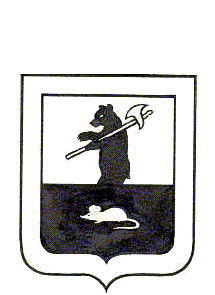 АДМИНИСТРАЦИЯ ГОРОДСКОГО ПОСЕЛЕНИЯ МЫШКИНПостановлениег. Мышкин27.12. 2022					                                                                 № 261Об утверждении Плана противодействия коррупции в городском поселении Мышкин на 2023 годВ соответствии с Федеральным законом от 25.12.2008 № 273-ФЗ            «О противодействии коррупции», Указом Президента Российской Федерации от 29.06.2018 №378 «О Национальном плане противодействия  коррупции на 2018-2020 годы», законом Ярославской области от 09.07.2009 №40-з «О мерах по противодействию коррупции в Ярославской области», в целях обеспечения комплексного подхода к реализации мер по противодействию коррупции в городском поселении Мышкин,ПОСТАНОВЛЯЕТ:1. Утвердить прилагаемый План противодействия коррупции в городском поселении Мышкин на 2023 год (Приложение 1).	2. Настоящее постановление опубликовать в газете «Волжские зори» и разместить на официальном сайте городского поселения Мышкин в информационно-телекоммуникационной сети «Интернет».	3. Контроль за исполнением  постановления оставляю за собой.4. Постановление вступает в силу с момента его подписания.Глава городского поселения Мышкин                                                                             А.А.КошутинаПриложение 1							к постановлению Администрации городского поселения Мышкин           от 27.12.2022 № 261План противодействия коррупциив  городском поселении Мышкин на 2023 годN п/пМероприятияМероприятияМероприятияСрок выполненияСрок выполненияСрок выполненияСрок выполненияОтветственные исполнителиОтветственные исполнителиОтветственные исполнителиОжидаемый результатОжидаемый результат1222333344455Реализация мероприятий  Национального плана противодействия коррупции и планов противодействия коррупцииРеализация мероприятий  Национального плана противодействия коррупции и планов противодействия коррупцииРеализация мероприятий  Национального плана противодействия коррупции и планов противодействия коррупцииРеализация мероприятий  Национального плана противодействия коррупции и планов противодействия коррупцииРеализация мероприятий  Национального плана противодействия коррупции и планов противодействия коррупцииРеализация мероприятий  Национального плана противодействия коррупции и планов противодействия коррупцииРеализация мероприятий  Национального плана противодействия коррупции и планов противодействия коррупцииРеализация мероприятий  Национального плана противодействия коррупции и планов противодействия коррупцииРеализация мероприятий  Национального плана противодействия коррупции и планов противодействия коррупцииРеализация мероприятий  Национального плана противодействия коррупции и планов противодействия коррупцииРеализация мероприятий Национального плана противодействия коррупции в части, касающейся предоставления сведений:- о доходах, расходах, об имуществе и обязательствах имущественного характера, представляемых муниципальными служащими Администрации городского поселения Мышкин;- об иной оплачиваемой работе лицами, замещающими должности муниципальной службы;- о деятельности комиссии по соблюдению требований к служебному поведению и урегулированию конфликта интересов на муниципальной службе;- об актуализации анкет, содержащихся в личных делах муниципальных служащих, при поступлении на муниципальную службу и при назначении на иные должности муниципальной службыРеализация мероприятий Национального плана противодействия коррупции в части, касающейся предоставления сведений:- о доходах, расходах, об имуществе и обязательствах имущественного характера, представляемых муниципальными служащими Администрации городского поселения Мышкин;- об иной оплачиваемой работе лицами, замещающими должности муниципальной службы;- о деятельности комиссии по соблюдению требований к служебному поведению и урегулированию конфликта интересов на муниципальной службе;- об актуализации анкет, содержащихся в личных делах муниципальных служащих, при поступлении на муниципальную службу и при назначении на иные должности муниципальной службыРеализация мероприятий Национального плана противодействия коррупции в части, касающейся предоставления сведений:- о доходах, расходах, об имуществе и обязательствах имущественного характера, представляемых муниципальными служащими Администрации городского поселения Мышкин;- об иной оплачиваемой работе лицами, замещающими должности муниципальной службы;- о деятельности комиссии по соблюдению требований к служебному поведению и урегулированию конфликта интересов на муниципальной службе;- об актуализации анкет, содержащихся в личных делах муниципальных служащих, при поступлении на муниципальную службу и при назначении на иные должности муниципальной службыРеализация мероприятий Национального плана противодействия коррупции в части, касающейся предоставления сведений:- о доходах, расходах, об имуществе и обязательствах имущественного характера, представляемых муниципальными служащими Администрации городского поселения Мышкин;- об иной оплачиваемой работе лицами, замещающими должности муниципальной службы;- о деятельности комиссии по соблюдению требований к служебному поведению и урегулированию конфликта интересов на муниципальной службе;- об актуализации анкет, содержащихся в личных делах муниципальных служащих, при поступлении на муниципальную службу и при назначении на иные должности муниципальной службыВ установленные планом  срокиВ установленные планом  срокиВ установленные планом  срокиВ установленные планом  срокиВ установленные планом  срокиорганизационно – правовой отделПовышение уровня профилактики коррупцииПовышение уровня профилактики коррупцииПодготовка отчета о реализации мероприятий плана по противодействию коррупции за 2022 годПодготовка отчета о реализации мероприятий плана по противодействию коррупции за 2022 годПодготовка отчета о реализации мероприятий плана по противодействию коррупции за 2022 годПодготовка отчета о реализации мероприятий плана по противодействию коррупции за 2022 годдо 01 февраля до 01 февраля до 01 февраля до 01 февраля до 01 февраля организационно – правовой отделОбеспечение контроля антикоррупционной деятельностиОбеспечение контроля антикоррупционной деятельности                                                       2. Антикоррупционная экспертиза                                                       2. Антикоррупционная экспертиза                                                       2. Антикоррупционная экспертиза                                                       2. Антикоррупционная экспертиза                                                       2. Антикоррупционная экспертиза                                                       2. Антикоррупционная экспертиза                                                       2. Антикоррупционная экспертиза                                                       2. Антикоррупционная экспертиза                                                       2. Антикоррупционная экспертиза                                                       2. Антикоррупционная экспертиза                                                       2. Антикоррупционная экспертиза2.2. Проведение антикоррупционной экспертизы нормативных правовых актов и проектов нормативных правовых актов Проведение антикоррупционной экспертизы нормативных правовых актов и проектов нормативных правовых актов Проведение антикоррупционной экспертизы нормативных правовых актов и проектов нормативных правовых актов В течение года, по мере утвержденияВ течение года, по мере утвержденияВ течение года, по мере утвержденияВ течение года, по мере утвержденияорганизационно – правовой отдел,муниципальные служащиеорганизационно – правовой отдел,муниципальные служащиеорганизационно – правовой отдел,муниципальные служащиеВыявление и устранение коррупциогенных факторовВыявление и устранение коррупциогенных факторов                                        3. Антикоррупционный мониторинг                                        3. Антикоррупционный мониторинг                                        3. Антикоррупционный мониторинг                                        3. Антикоррупционный мониторинг                                        3. Антикоррупционный мониторинг                                        3. Антикоррупционный мониторинг                                        3. Антикоррупционный мониторинг                                        3. Антикоррупционный мониторинг                                        3. Антикоррупционный мониторинг                                        3. Антикоррупционный мониторинг                                        3. Антикоррупционный мониторинг3.1. Актуализация перечня должностей с высоким риском коррупционных проявлений в Администрации городского поселения МышкинАктуализация перечня должностей с высоким риском коррупционных проявлений в Администрации городского поселения МышкинАктуализация перечня должностей с высоким риском коррупционных проявлений в Администрации городского поселения Мышкин1 раз в год; не позднее 31 января года, следующего за отчетным1 раз в год; не позднее 31 января года, следующего за отчетным1 раз в год; не позднее 31 января года, следующего за отчетным1 раз в год; не позднее 31 января года, следующего за отчетныморганизационно – правовой отделорганизационно – правовой отделорганизационно – правовой отдел3.2.Проведение антикоррупционного мониторинга и представление отчета о ходе реализации мер по противодействию коррупции у муниципальных служащих Администрации городского поселения  Мышкин в Правительство Ярославской областиПроведение антикоррупционного мониторинга и представление отчета о ходе реализации мер по противодействию коррупции у муниципальных служащих Администрации городского поселения  Мышкин в Правительство Ярославской областиПроведение антикоррупционного мониторинга и представление отчета о ходе реализации мер по противодействию коррупции у муниципальных служащих Администрации городского поселения  Мышкин в Правительство Ярославской областиЕжеквартально, в срок, установленный Правительством Ярославской области
Ежеквартально, в срок, установленный Правительством Ярославской области
Ежеквартально, в срок, установленный Правительством Ярославской области
Ежеквартально, в срок, установленный Правительством Ярославской области
организационно – правовой отделорганизационно – правовой отделорганизационно – правовой отделФормирование объективной оценки реализации государственной политики по противодействия коррупцииФормирование объективной оценки реализации государственной политики по противодействия коррупции3.3.Мониторинг участия лиц, замещающих муниципальные должности и должности муниципальной службы в Администрации городского поселения Мышкин, в управлении коммерческими и некоммерческими организациями с целью выявления и предупреждения коррупционных рисков и коррупционных правонарушений Мониторинг участия лиц, замещающих муниципальные должности и должности муниципальной службы в Администрации городского поселения Мышкин, в управлении коммерческими и некоммерческими организациями с целью выявления и предупреждения коррупционных рисков и коррупционных правонарушений Мониторинг участия лиц, замещающих муниципальные должности и должности муниципальной службы в Администрации городского поселения Мышкин, в управлении коммерческими и некоммерческими организациями с целью выявления и предупреждения коррупционных рисков и коррупционных правонарушений ЕжеквартальноЕжеквартальноЕжеквартальноЕжеквартальноорганизационно – правовой отделорганизационно – правовой отделорганизационно – правовой отдел                                          4. Антикоррупционное просвещение и образование                                          4. Антикоррупционное просвещение и образование                                          4. Антикоррупционное просвещение и образование                                          4. Антикоррупционное просвещение и образование                                          4. Антикоррупционное просвещение и образование                                          4. Антикоррупционное просвещение и образование                                          4. Антикоррупционное просвещение и образование                                          4. Антикоррупционное просвещение и образование                                          4. Антикоррупционное просвещение и образование                                          4. Антикоррупционное просвещение и образование                                          4. Антикоррупционное просвещение и образование4.1.Организация антикоррупционного просвещения (семинары, лекции, круглые столы) муниципальных служащихОрганизация антикоррупционного просвещения (семинары, лекции, круглые столы) муниципальных служащихОрганизация антикоррупционного просвещения (семинары, лекции, круглые столы) муниципальных служащих течение  года течение  года течение  года течение  годаорганизационно – правовой  отдел, муниципальные служащиеорганизационно – правовой  отдел, муниципальные служащиеорганизационно – правовой  отдел, муниципальные служащиеФормирование антикоррупционного мировоззрения и повышение общего уровня правосознания муниципальных служащих Формирование антикоррупционного мировоззрения и повышение общего уровня правосознания муниципальных служащих 4.2.Оказание муниципальным служащим консультативной, информационной и иной помощи по вопросам, связанным с соблюдением требований к служебному поведению, ограничений и запретов, исполнения обязанностей, установленных в целях противодействия коррупцииОказание муниципальным служащим консультативной, информационной и иной помощи по вопросам, связанным с соблюдением требований к служебному поведению, ограничений и запретов, исполнения обязанностей, установленных в целях противодействия коррупцииОказание муниципальным служащим консультативной, информационной и иной помощи по вопросам, связанным с соблюдением требований к служебному поведению, ограничений и запретов, исполнения обязанностей, установленных в целях противодействия коррупцииПо мере поступления от муниципальных служащих обращенийПо мере поступления от муниципальных служащих обращенийПо мере поступления от муниципальных служащих обращенийПо мере поступления от муниципальных служащих обращенийорганизационно – правовой  отделорганизационно – правовой  отделорганизационно – правовой  отделОбеспечение реализации требований законодательства о противодействии коррупцииОбеспечение реализации требований законодательства о противодействии коррупции4.3.Проведение занятий по вопросам соблюдения законодательства о противодействии коррупции с муниципальными служащими: Проведение занятий по вопросам соблюдения законодательства о противодействии коррупции с муниципальными служащими: Проведение занятий по вопросам соблюдения законодательства о противодействии коррупции с муниципальными служащими: По мере необходимостиПо мере необходимостиПо мере необходимостиПо мере необходимостиорганизационно – правовой  отделорганизационно – правовой  отделорганизационно – правовой  отделФормирование антикоррупционного мировоззрения и повышение общего уровня правосознания и правовой культурыФормирование антикоррупционного мировоззрения и повышение общего уровня правосознания и правовой культуры4.3.1.- о порядке представления сведений о доходах, расходах, об имуществе и обязательствах имущественного характера.- о порядке представления сведений о доходах, расходах, об имуществе и обязательствах имущественного характера.- о порядке представления сведений о доходах, расходах, об имуществе и обязательствах имущественного характера.I кварталI кварталI кварталI кварталорганизационно – правовой  отделорганизационно – правовой  отделорганизационно – правовой  отдел4.4.Организация антикоррупционного образования (повышение квалификации) муниципальных служащих, в должностные обязанности которых входит участие в противодействие коррупции   Организация антикоррупционного образования (повышение квалификации) муниципальных служащих, в должностные обязанности которых входит участие в противодействие коррупции   Организация антикоррупционного образования (повышение квалификации) муниципальных служащих, в должностные обязанности которых входит участие в противодействие коррупции   4 квартал4 квартал4 квартал4 кварталорганизационно – правовой  отделорганизационно – правовой  отделорганизационно – правовой  отдел4.5.Организация обучения муниципальных служащих, впервые поступивших на муниципальную службу для замещения должностей, включенных в перечни должностей с высоким риском коррупционных проявлений, по обязательным программам в области противодействия коррупцииОрганизация обучения муниципальных служащих, впервые поступивших на муниципальную службу для замещения должностей, включенных в перечни должностей с высоким риском коррупционных проявлений, по обязательным программам в области противодействия коррупцииОрганизация обучения муниципальных служащих, впервые поступивших на муниципальную службу для замещения должностей, включенных в перечни должностей с высоким риском коррупционных проявлений, по обязательным программам в области противодействия коррупции4 квартал4 квартал4 квартал4 кварталорганизационно – правовой  отделорганизационно – правовой  отделорганизационно – правовой  отдел4.6.Обеспечение участия муниципальных служащих,  в должностные обязанности которых входит участие в противодействии коррупции, в мероприятиях по профессиональному развитию в области противодействия коррупции, в том числе их обучение по дополнительным профессиональным программам в области противодействия коррупции.Обеспечение участия муниципальных служащих,  в должностные обязанности которых входит участие в противодействии коррупции, в мероприятиях по профессиональному развитию в области противодействия коррупции, в том числе их обучение по дополнительным профессиональным программам в области противодействия коррупции.Обеспечение участия муниципальных служащих,  в должностные обязанности которых входит участие в противодействии коррупции, в мероприятиях по профессиональному развитию в области противодействия коррупции, в том числе их обучение по дополнительным профессиональным программам в области противодействия коррупции.В течение годаВ течение годаВ течение годаВ течение годаорганизационно – правовой  отделорганизационно – правовой  отделорганизационно – правовой  отделФормирование антикоррупционного мировоззрения и повышение общего уровня правосознания муниципальных служащихФормирование антикоррупционного мировоззрения и повышение общего уровня правосознания муниципальных служащих4.7.Обеспечение участия лиц, впервые поступивших на муниципальную службу в Администрацию городского поселения Мышкин в мероприятиях по профессиональному развитию в области противодействия коррупцииОбеспечение участия лиц, впервые поступивших на муниципальную службу в Администрацию городского поселения Мышкин в мероприятиях по профессиональному развитию в области противодействия коррупцииОбеспечение участия лиц, впервые поступивших на муниципальную службу в Администрацию городского поселения Мышкин в мероприятиях по профессиональному развитию в области противодействия коррупцииВ течение годаВ течение годаВ течение годаВ течение годаорганизационно – правовой  отделорганизационно – правовой  отделорганизационно – правовой  отделФормирование антикоррупционного мировоззрения и повышение общего уровня правосознания муниципальных служащихФормирование антикоррупционного мировоззрения и повышение общего уровня правосознания муниципальных служащих4.8.Обеспечение участия муниципальных служащих, в должностные обязанности которых входит участие в проведении закупок товаров, работ, услуг для обеспечения муниципальных нужд, в мероприятиях по профессиональному развитию в области противодействия коррупции, в том числе их обучение по дополнительным профессиональным программам в области противодействия коррупции.Обеспечение участия муниципальных служащих, в должностные обязанности которых входит участие в проведении закупок товаров, работ, услуг для обеспечения муниципальных нужд, в мероприятиях по профессиональному развитию в области противодействия коррупции, в том числе их обучение по дополнительным профессиональным программам в области противодействия коррупции.Обеспечение участия муниципальных служащих, в должностные обязанности которых входит участие в проведении закупок товаров, работ, услуг для обеспечения муниципальных нужд, в мероприятиях по профессиональному развитию в области противодействия коррупции, в том числе их обучение по дополнительным профессиональным программам в области противодействия коррупции.В течение годаВ течение годаВ течение годаВ течение годаорганизационно – правовой  отделорганизационно – правовой  отделорганизационно – правовой  отделФормирование антикоррупционного мировоззрения и повышение общего уровня правосознания муниципальных служащихФормирование антикоррупционного мировоззрения и повышение общего уровня правосознания муниципальных служащих                                                  5. Антикоррупционная пропаганда                                                  5. Антикоррупционная пропаганда                                                  5. Антикоррупционная пропаганда                                                  5. Антикоррупционная пропаганда                                                  5. Антикоррупционная пропаганда                                                  5. Антикоррупционная пропаганда                                                  5. Антикоррупционная пропаганда                                                  5. Антикоррупционная пропаганда                                                  5. Антикоррупционная пропаганда                                                  5. Антикоррупционная пропаганда                                                  5. Антикоррупционная пропагандаII квартал5.1.Подготовка и размещение на официальном сайте городского поселения  Мышкин информационных материалов по вопросам противодействия коррупцииПодготовка и размещение на официальном сайте городского поселения  Мышкин информационных материалов по вопросам противодействия коррупцииПодготовка и размещение на официальном сайте городского поселения  Мышкин информационных материалов по вопросам противодействия коррупцииПо мере утверждения информационных материаловПо мере утверждения информационных материаловПо мере утверждения информационных материаловПо мере утверждения информационных материаловорганизационно – правовой  отделорганизационно – правовой  отделорганизационно – правовой  отделПовышение информационной открытости деятельности Администрации городского поселения Мышкин по противодействию коррупцииПовышение информационной открытости деятельности Администрации городского поселения Мышкин по противодействию коррупции5.2.Опубликование в газете                 «Волжские зори» муниципальных нормативных правовых актов муниципальных правовых актов подлежащих в соответствии с законодательством Российской Федерации официальному опубликованию и размещение на официальном сайте городского поселения  Мышкин в информационно-телекоммуникационной сети «Интернет»Опубликование в газете                 «Волжские зори» муниципальных нормативных правовых актов муниципальных правовых актов подлежащих в соответствии с законодательством Российской Федерации официальному опубликованию и размещение на официальном сайте городского поселения  Мышкин в информационно-телекоммуникационной сети «Интернет»Опубликование в газете                 «Волжские зори» муниципальных нормативных правовых актов муниципальных правовых актов подлежащих в соответствии с законодательством Российской Федерации официальному опубликованию и размещение на официальном сайте городского поселения  Мышкин в информационно-телекоммуникационной сети «Интернет»В течение 2023 года, по мере утверждения НПА и правовых актов Администрации городского поселения  МышкинВ течение 2023 года, по мере утверждения НПА и правовых актов Администрации городского поселения  МышкинВ течение 2023 года, по мере утверждения НПА и правовых актов Администрации городского поселения  МышкинВ течение 2023 года, по мере утверждения НПА и правовых актов Администрации городского поселения  Мышкинорганизационно – правовой  отделорганизационно – правовой  отделорганизационно – правовой  отделПривлечение граждан к более активному участию в противодействии коррупции, формирование в обществе негативного отношения к коррупционному поведениюПривлечение граждан к более активному участию в противодействии коррупции, формирование в обществе негативного отношения к коррупционному поведению5.3.Проведение ежегодного отчета о работе главы Администрации городского поселения Мышкин перед депутатами Муниципального Совета городского поселения  Мышкин и населениемПроведение ежегодного отчета о работе главы Администрации городского поселения Мышкин перед депутатами Муниципального Совета городского поселения  Мышкин и населениемПроведение ежегодного отчета о работе главы Администрации городского поселения Мышкин перед депутатами Муниципального Совета городского поселения  Мышкин и населениемв течение 2 квартала 2023 годав течение 2 квартала 2023 годав течение 2 квартала 2023 годав течение 2 квартала 2023 года Специалисты Администрации  городского поселения Мышкин Специалисты Администрации  городского поселения Мышкин Специалисты Администрации  городского поселения МышкинОбнародование деятельности Администрации городского поселения Мышкин за предшествующий годОбнародование деятельности Администрации городского поселения Мышкин за предшествующий год5.4.Размещение и актуализация в помещениях ОИВ (ОМСУ), информационных и просветительских материалов по вопросам формирования антикоррупционного поведения муниципальных служащих и граждан, а также осуществление контроля за размещением и актуализацией в помещениях  подведомственных Администрации городского поселения  Мышкин муниципальных учреждениях информационных и просветительских материалов по вопросам формирования антикоррупционного поведения сотрудников и граждан Размещение и актуализация в помещениях ОИВ (ОМСУ), информационных и просветительских материалов по вопросам формирования антикоррупционного поведения муниципальных служащих и граждан, а также осуществление контроля за размещением и актуализацией в помещениях  подведомственных Администрации городского поселения  Мышкин муниципальных учреждениях информационных и просветительских материалов по вопросам формирования антикоррупционного поведения сотрудников и граждан Размещение и актуализация в помещениях ОИВ (ОМСУ), информационных и просветительских материалов по вопросам формирования антикоррупционного поведения муниципальных служащих и граждан, а также осуществление контроля за размещением и актуализацией в помещениях  подведомственных Администрации городского поселения  Мышкин муниципальных учреждениях информационных и просветительских материалов по вопросам формирования антикоррупционного поведения сотрудников и граждан По мере утверждения информационных материаловПо мере утверждения информационных материаловПо мере утверждения информационных материаловПо мере утверждения информационных материаловорганизационно – правовой  отделорганизационно – правовой  отделорганизационно – правовой  отделОбеспечение наглядности деятельности по противодействию коррупцииОбеспечение наглядности деятельности по противодействию коррупции5.5.Опубликование на официальном сайте городского поселения  Мышкин в информационно – телекоммуникационной сети «Интернет»  просветительских материалов, направленных на борьбу с проявлениями коррупцииОпубликование на официальном сайте городского поселения  Мышкин в информационно – телекоммуникационной сети «Интернет»  просветительских материалов, направленных на борьбу с проявлениями коррупцииОпубликование на официальном сайте городского поселения  Мышкин в информационно – телекоммуникационной сети «Интернет»  просветительских материалов, направленных на борьбу с проявлениями коррупцииВ течение годаВ течение годаВ течение годаВ течение годаорганизационно – правовой  отделорганизационно – правовой  отделорганизационно – правовой  отдел5.6.Обеспечение антикоррупционного просвещения населения (посредством прямых линий, средств наглядной агитации и других форм)Обеспечение антикоррупционного просвещения населения (посредством прямых линий, средств наглядной агитации и других форм)Обеспечение антикоррупционного просвещения населения (посредством прямых линий, средств наглядной агитации и других форм)В течение годаВ течение годаВ течение годаВ течение годаорганизационно – правовой  отделорганизационно – правовой  отделорганизационно – правовой  отдел6. Взаимодействие 
правоохранительных органов, органов местного самоуправления муниципальных образований Ярославской области, общественных объединений и иных организаций в целях противодействия коррупции6. Взаимодействие 
правоохранительных органов, органов местного самоуправления муниципальных образований Ярославской области, общественных объединений и иных организаций в целях противодействия коррупции6. Взаимодействие 
правоохранительных органов, органов местного самоуправления муниципальных образований Ярославской области, общественных объединений и иных организаций в целях противодействия коррупции6. Взаимодействие 
правоохранительных органов, органов местного самоуправления муниципальных образований Ярославской области, общественных объединений и иных организаций в целях противодействия коррупции6. Взаимодействие 
правоохранительных органов, органов местного самоуправления муниципальных образований Ярославской области, общественных объединений и иных организаций в целях противодействия коррупции6. Взаимодействие 
правоохранительных органов, органов местного самоуправления муниципальных образований Ярославской области, общественных объединений и иных организаций в целях противодействия коррупции6. Взаимодействие 
правоохранительных органов, органов местного самоуправления муниципальных образований Ярославской области, общественных объединений и иных организаций в целях противодействия коррупции6. Взаимодействие 
правоохранительных органов, органов местного самоуправления муниципальных образований Ярославской области, общественных объединений и иных организаций в целях противодействия коррупции6. Взаимодействие 
правоохранительных органов, органов местного самоуправления муниципальных образований Ярославской области, общественных объединений и иных организаций в целях противодействия коррупции6. Взаимодействие 
правоохранительных органов, органов местного самоуправления муниципальных образований Ярославской области, общественных объединений и иных организаций в целях противодействия коррупции6. Взаимодействие 
правоохранительных органов, органов местного самоуправления муниципальных образований Ярославской области, общественных объединений и иных организаций в целях противодействия коррупции6.1.Рассмотрение обращений граждан и организаций, содержащих информацию о фактах коррупции, поступивших на электронный адрес Администрации городского поселения Мышкин: goradm.myshkin@mail.ruРассмотрение обращений граждан и организаций, содержащих информацию о фактах коррупции, поступивших на электронный адрес Администрации городского поселения Мышкин: goradm.myshkin@mail.ruРассмотрение обращений граждан и организаций, содержащих информацию о фактах коррупции, поступивших на электронный адрес Администрации городского поселения Мышкин: goradm.myshkin@mail.ruПо мере поступления обращенийПо мере поступления обращенийПо мере поступления обращенийПо мере поступления обращенийорганизационно – правовой  отделорганизационно – правовой  отделорганизационно – правовой  отделОбеспечение  противодействия коррупционным проявлениямОбеспечение  противодействия коррупционным проявлениям6.2.Организация взаимодействия с правоохранительными органами, органами прокуратуры, территориальными органами федеральных органов исполнительной власти по Ярославской области по вопросам противодействия коррупции, в том числе несоблюдения сотрудниками Администрации городского поселения  Мышкин ограничений и запретов, требований о предотвращении или об урегулировании конфликта интересов либо неисполнения обязанностей, установленных в целях противодействия коррупцииОрганизация взаимодействия с правоохранительными органами, органами прокуратуры, территориальными органами федеральных органов исполнительной власти по Ярославской области по вопросам противодействия коррупции, в том числе несоблюдения сотрудниками Администрации городского поселения  Мышкин ограничений и запретов, требований о предотвращении или об урегулировании конфликта интересов либо неисполнения обязанностей, установленных в целях противодействия коррупцииОрганизация взаимодействия с правоохранительными органами, органами прокуратуры, территориальными органами федеральных органов исполнительной власти по Ярославской области по вопросам противодействия коррупции, в том числе несоблюдения сотрудниками Администрации городского поселения  Мышкин ограничений и запретов, требований о предотвращении или об урегулировании конфликта интересов либо неисполнения обязанностей, установленных в целях противодействия коррупцииВ течение годаВ течение годаВ течение годаВ течение годаорганизационно – правовой  отделорганизационно – правовой  отделорганизационно – правовой  отдел                                    7. Осуществление антикоррупционных мер в рамках реализации законодательства 
                      о муниципальной службе                                    7. Осуществление антикоррупционных мер в рамках реализации законодательства 
                      о муниципальной службе                                    7. Осуществление антикоррупционных мер в рамках реализации законодательства 
                      о муниципальной службе                                    7. Осуществление антикоррупционных мер в рамках реализации законодательства 
                      о муниципальной службе                                    7. Осуществление антикоррупционных мер в рамках реализации законодательства 
                      о муниципальной службе                                    7. Осуществление антикоррупционных мер в рамках реализации законодательства 
                      о муниципальной службе                                    7. Осуществление антикоррупционных мер в рамках реализации законодательства 
                      о муниципальной службе                                    7. Осуществление антикоррупционных мер в рамках реализации законодательства 
                      о муниципальной службе                                    7. Осуществление антикоррупционных мер в рамках реализации законодательства 
                      о муниципальной службе                                    7. Осуществление антикоррупционных мер в рамках реализации законодательства 
                      о муниципальной службе                                    7. Осуществление антикоррупционных мер в рамках реализации законодательства 
                      о муниципальной службе7.1.Разъяснительная работа с муниципальными служащими о порядке, сроках и особенностях исполнения обязанности по представлению сведений о доходах, расходах, об имуществе и обязательствах имущественного характера своих, супруги (супруга) и несовершеннолетних детейРазъяснительная работа с муниципальными служащими о порядке, сроках и особенностях исполнения обязанности по представлению сведений о доходах, расходах, об имуществе и обязательствах имущественного характера своих, супруги (супруга) и несовершеннолетних детейРазъяснительная работа с муниципальными служащими о порядке, сроках и особенностях исполнения обязанности по представлению сведений о доходах, расходах, об имуществе и обязательствах имущественного характера своих, супруги (супруга) и несовершеннолетних детейпостояннопостояннопостояннопостоянноорганизационно – правовой  отделорганизационно – правовой  отделорганизационно – правовой  отделФормирование антикоррупционного мировоззрения и правосознания у муниципальных служащих Формирование антикоррупционного мировоззрения и правосознания у муниципальных служащих 7.2.Организация своевременного представления муниципальными служащими сведений о доходах, расходах, об имуществе и обязательствах имущественного характера своих, супруги (супруга) и несовершеннолетних детейОрганизация своевременного представления муниципальными служащими сведений о доходах, расходах, об имуществе и обязательствах имущественного характера своих, супруги (супруга) и несовершеннолетних детейОрганизация своевременного представления муниципальными служащими сведений о доходах, расходах, об имуществе и обязательствах имущественного характера своих, супруги (супруга) и несовершеннолетних детейЕжегодно,
до 30 апреля, по мере поступления на муниципальную службу от претендентовЕжегодно,
до 30 апреля, по мере поступления на муниципальную службу от претендентовЕжегодно,
до 30 апреля, по мере поступления на муниципальную службу от претендентовЕжегодно,
до 30 апреля, по мере поступления на муниципальную службу от претендентоворганизационно – правовой  отделорганизационно – правовой  отделорганизационно – правовой  отделОбеспечение реализации требований законодательства о противодействии коррупцииОбеспечение реализации требований законодательства о противодействии коррупции7.3. Организация своевременного предоставления лицом, замещающим муниципальную должность сведений о доходах, расходах, об имуществе и обязательствах имущественного характера своих, супруги (супруга) и несовершеннолетних детей:а) в управление по противодействие коррупции Правительства Ярославской областиОрганизация своевременного предоставления лицом, замещающим муниципальную должность сведений о доходах, расходах, об имуществе и обязательствах имущественного характера своих, супруги (супруга) и несовершеннолетних детей:а) в управление по противодействие коррупции Правительства Ярославской областиОрганизация своевременного предоставления лицом, замещающим муниципальную должность сведений о доходах, расходах, об имуществе и обязательствах имущественного характера своих, супруги (супруга) и несовершеннолетних детей:а) в управление по противодействие коррупции Правительства Ярославской областиЕжегодно,
до 30 апреля, по мере поступления на должность муниципальной службы от претендентовЕжегодно,
до 30 апреля, по мере поступления на должность муниципальной службы от претендентовЕжегодно,
до 30 апреля, по мере поступления на должность муниципальной службы от претендентовЕжегодно,
до 30 апреля, по мере поступления на должность муниципальной службы от претендентоворганизационно – правовой  отделорганизационно – правовой  отделорганизационно – правовой  отделОбеспечение реализации требований законодательства о противодействии коррупцииОбеспечение реализации требований законодательства о противодействии коррупции7.4.Организация размещения представленных муниципальными служащими сведений о доходах, расходах, об имуществе и обязательствах имущественного характера своих, супруги (супруга) и несовершеннолетних детей на официальном сайте городского поселения Мышкин  в информационно – телекоммуникационной сети сети «Интернет» в соответствии с действующим законодательствомОрганизация размещения представленных муниципальными служащими сведений о доходах, расходах, об имуществе и обязательствах имущественного характера своих, супруги (супруга) и несовершеннолетних детей на официальном сайте городского поселения Мышкин  в информационно – телекоммуникационной сети сети «Интернет» в соответствии с действующим законодательствомОрганизация размещения представленных муниципальными служащими сведений о доходах, расходах, об имуществе и обязательствах имущественного характера своих, супруги (супруга) и несовершеннолетних детей на официальном сайте городского поселения Мышкин  в информационно – телекоммуникационной сети сети «Интернет» в соответствии с действующим законодательствомВ течение 14 рабочих дней со дня истечения срока, установленного для представления сведенийВ течение 14 рабочих дней со дня истечения срока, установленного для представления сведенийВ течение 14 рабочих дней со дня истечения срока, установленного для представления сведенийВ течение 14 рабочих дней со дня истечения срока, установленного для представления сведенийорганизационно – правовой  отделорганизационно – правовой  отделорганизационно – правовой  отделОбеспечение реализации требований законодательства о противодействии коррупцииОбеспечение реализации требований законодательства о противодействии коррупции7.5. Организация размещения представленных лицом, замещающим муниципальную должность сведений о доходах, расходах, об имуществе и обязательствах имущественного характера своих, супруги (супруга) и несовершеннолетних детей на официальном сайте городского поселения  Мышкин в  информационно – телекоммуникационной сети  «Интернет» в соответствии с действующим законодательствомОрганизация размещения представленных лицом, замещающим муниципальную должность сведений о доходах, расходах, об имуществе и обязательствах имущественного характера своих, супруги (супруга) и несовершеннолетних детей на официальном сайте городского поселения  Мышкин в  информационно – телекоммуникационной сети  «Интернет» в соответствии с действующим законодательствомОрганизация размещения представленных лицом, замещающим муниципальную должность сведений о доходах, расходах, об имуществе и обязательствах имущественного характера своих, супруги (супруга) и несовершеннолетних детей на официальном сайте городского поселения  Мышкин в  информационно – телекоммуникационной сети  «Интернет» в соответствии с действующим законодательствомВ течение 14 рабочих дней со дня истечения срока, установленного для представления сведенийВ течение 14 рабочих дней со дня истечения срока, установленного для представления сведенийВ течение 14 рабочих дней со дня истечения срока, установленного для представления сведенийВ течение 14 рабочих дней со дня истечения срока, установленного для представления сведенийорганизационно – правовой  отделорганизационно – правовой  отделорганизационно – правовой  отделОбеспечение реализации требований законодательства о противодействии коррупцииОбеспечение реализации требований законодательства о противодействии коррупции7.6.Разъяснительная работа с  претендентами, при поступлении  на муниципальную службу о порядке и особенностях исполнения запретов, требований и ограничений, исполнения обязанностей, установленных в целях противодействия коррупцииРазъяснительная работа с  претендентами, при поступлении  на муниципальную службу о порядке и особенностях исполнения запретов, требований и ограничений, исполнения обязанностей, установленных в целях противодействия коррупцииРазъяснительная работа с  претендентами, при поступлении  на муниципальную службу о порядке и особенностях исполнения запретов, требований и ограничений, исполнения обязанностей, установленных в целях противодействия коррупцииПо мере поступления претендентов на муниципальную службуПо мере поступления претендентов на муниципальную службуПо мере поступления претендентов на муниципальную службуПо мере поступления претендентов на муниципальную службуорганизационно – правовой  отделорганизационно – правовой  отделорганизационно – правовой  отделФормирование антикоррупционного мировоззрения и правосознания у муниципальных служащихФормирование антикоррупционного мировоззрения и правосознания у муниципальных служащих7.7.Организация анализа представленных муниципальными служащими Администрации городского поселения  Мышкин сведений о доходах, расходах, об имуществе и обязательствах имущественного характера своих супруги (супруга) и несовершеннолетних детей с учетом:- анализа аналогичных сведений, представленных за предыдущие отчетные периоды;- с учетом уведомлений работодателя об иной оплачиваемой работе;- с учетом сделок, совершенных служащими по приобретению недвижимого имущества, транспортных средств и ценных бумагОрганизация анализа представленных муниципальными служащими Администрации городского поселения  Мышкин сведений о доходах, расходах, об имуществе и обязательствах имущественного характера своих супруги (супруга) и несовершеннолетних детей с учетом:- анализа аналогичных сведений, представленных за предыдущие отчетные периоды;- с учетом уведомлений работодателя об иной оплачиваемой работе;- с учетом сделок, совершенных служащими по приобретению недвижимого имущества, транспортных средств и ценных бумагОрганизация анализа представленных муниципальными служащими Администрации городского поселения  Мышкин сведений о доходах, расходах, об имуществе и обязательствах имущественного характера своих супруги (супруга) и несовершеннолетних детей с учетом:- анализа аналогичных сведений, представленных за предыдущие отчетные периоды;- с учетом уведомлений работодателя об иной оплачиваемой работе;- с учетом сделок, совершенных служащими по приобретению недвижимого имущества, транспортных средств и ценных бумагдо 30 декабрядо 30 декабрядо 30 декабрядо 30 декабряПротиводействие коррупционным проявлениям на муниципальной службеПротиводействие коррупционным проявлениям на муниципальной службе7.8.Осуществление проверок достоверности и полноты сведений, представленных муниципальными служащими, а также соблюдения запретов, требований и ограничений, исполнения обязанностей, установленных в целях противодействия коррупцииОсуществление проверок достоверности и полноты сведений, представленных муниципальными служащими, а также соблюдения запретов, требований и ограничений, исполнения обязанностей, установленных в целях противодействия коррупцииОсуществление проверок достоверности и полноты сведений, представленных муниципальными служащими, а также соблюдения запретов, требований и ограничений, исполнения обязанностей, установленных в целях противодействия коррупцииПри наличии оснований, установленных законодательством РФПри наличии оснований, установленных законодательством РФПри наличии оснований, установленных законодательством РФПри наличии оснований, установленных законодательством РФорганизационно – правовой  отделорганизационно – правовой  отделорганизационно – правовой  отделПротиводействие коррупционным проявлениям  муниципальной  службе Противодействие коррупционным проявлениям  муниципальной  службе 7.9.Обеспечение деятельности комиссии по соблюдению требований к служебному поведению и урегулированию конфликта интересовОбеспечение деятельности комиссии по соблюдению требований к служебному поведению и урегулированию конфликта интересовОбеспечение деятельности комиссии по соблюдению требований к служебному поведению и урегулированию конфликта интересовПостоянно,
заседания – по мере необходимостиПостоянно,
заседания – по мере необходимостиПостоянно,
заседания – по мере необходимостиПостоянно,
заседания – по мере необходимостиПредседатель комиссии по соблюдению требований к служебному поведению и урегулированию конфликта интересовПредседатель комиссии по соблюдению требований к служебному поведению и урегулированию конфликта интересовПредседатель комиссии по соблюдению требований к служебному поведению и урегулированию конфликта интересовПротиводействие коррупционным проявлениям на муниципальной  службеПротиводействие коррупционным проявлениям на муниципальной  службе7.10.Рассмотрение на заседаниях комиссии по соблюдению требований к служебному поведению и урегулированию конфликта интересов актов прокурорского реагирования (информации) органов прокуратуры, вынесенных в отношении лиц, замещающих должности муниципальной службы, в связи с нарушением ими норм законодательства о противодействии коррупцииРассмотрение на заседаниях комиссии по соблюдению требований к служебному поведению и урегулированию конфликта интересов актов прокурорского реагирования (информации) органов прокуратуры, вынесенных в отношении лиц, замещающих должности муниципальной службы, в связи с нарушением ими норм законодательства о противодействии коррупцииРассмотрение на заседаниях комиссии по соблюдению требований к служебному поведению и урегулированию конфликта интересов актов прокурорского реагирования (информации) органов прокуратуры, вынесенных в отношении лиц, замещающих должности муниципальной службы, в связи с нарушением ими норм законодательства о противодействии коррупцииПо мере поступления актов прокурорского реагирования (информации)По мере поступления актов прокурорского реагирования (информации)По мере поступления актов прокурорского реагирования (информации)По мере поступления актов прокурорского реагирования (информации)Председатель комиссии по соблюдению требований к служебному поведению и урегулированию конфликта интересовПредседатель комиссии по соблюдению требований к служебному поведению и урегулированию конфликта интересовПредседатель комиссии по соблюдению требований к служебному поведению и урегулированию конфликта интересовПротиводействие коррупционным проявлениям на муниципальной  службеПротиводействие коррупционным проявлениям на муниципальной  службе7.11.Реализация требований статьи 12 Федерального закона от 25.12.2008 № 273 «О противодействии коррупции» по проверке соблюдения ограничений, налагаемых на гражданина, замещавшего должность муниципальной службы, при заключении им трудового или гражданско-правового договора (обобщить и проанализировать информацию о фактах не поступления сведений от работодателей о заключении трудовых договоров с бывшими муниципальными служащимиРеализация требований статьи 12 Федерального закона от 25.12.2008 № 273 «О противодействии коррупции» по проверке соблюдения ограничений, налагаемых на гражданина, замещавшего должность муниципальной службы, при заключении им трудового или гражданско-правового договора (обобщить и проанализировать информацию о фактах не поступления сведений от работодателей о заключении трудовых договоров с бывшими муниципальными служащимиРеализация требований статьи 12 Федерального закона от 25.12.2008 № 273 «О противодействии коррупции» по проверке соблюдения ограничений, налагаемых на гражданина, замещавшего должность муниципальной службы, при заключении им трудового или гражданско-правового договора (обобщить и проанализировать информацию о фактах не поступления сведений от работодателей о заключении трудовых договоров с бывшими муниципальными служащимиПо мере необходимостиПо мере необходимостиПо мере необходимостиПо мере необходимостиорганизационно – правовой  отделорганизационно – правовой  отделорганизационно – правовой  отделПротиводействие коррупционным проявлениям на муниципальной  службеПротиводействие коррупционным проявлениям на муниципальной  службе7.12.Рассмотрение уведомлений представителю нанимателя о выполнении иной оплачиваемой работы в соответствии с частью 2 статьи 11 Федерального закона от 02.03.2007г. № 25-ФЗ «О муниципальной службе Российской Федерации», поступивших от муниципальных служащихРассмотрение уведомлений представителю нанимателя о выполнении иной оплачиваемой работы в соответствии с частью 2 статьи 11 Федерального закона от 02.03.2007г. № 25-ФЗ «О муниципальной службе Российской Федерации», поступивших от муниципальных служащихРассмотрение уведомлений представителю нанимателя о выполнении иной оплачиваемой работы в соответствии с частью 2 статьи 11 Федерального закона от 02.03.2007г. № 25-ФЗ «О муниципальной службе Российской Федерации», поступивших от муниципальных служащихВ течение года, по мере поступленияВ течение года, по мере поступленияВ течение года, по мере поступленияВ течение года, по мере поступленияГлава городского поселения Мышкин, организационно – правовой  отделГлава городского поселения Мышкин, организационно – правовой  отделГлава городского поселения Мышкин, организационно – правовой  отдел7.13.Организация работы по уведомлению муниципальными служащими представителя нанимателя в случае обращения в целях склонения муниципальных служащих к совершению коррупционных правонарушений и проверке сведений, содержащихся в указанных обращенияхОрганизация работы по уведомлению муниципальными служащими представителя нанимателя в случае обращения в целях склонения муниципальных служащих к совершению коррупционных правонарушений и проверке сведений, содержащихся в указанных обращенияхОрганизация работы по уведомлению муниципальными служащими представителя нанимателя в случае обращения в целях склонения муниципальных служащих к совершению коррупционных правонарушений и проверке сведений, содержащихся в указанных обращенияхПри поступлении на муниципальную службу, в течение годаПри поступлении на муниципальную службу, в течение годаПри поступлении на муниципальную службу, в течение годаПри поступлении на муниципальную службу, в течение годаорганизационно – правовой  отделорганизационно – правовой  отделорганизационно – правовой  отделПротиводействие коррупционным проявлениям на муниципальной службеПротиводействие коррупционным проявлениям на муниципальной службе7.14.Доведение до муниципальных служащих порядка уведомления представителя нанимателя в случае обращения в целях склонения муниципальных служащих к совершению коррупционных правонарушений и проверке сведений, содержащихся в указанных обращенияхДоведение до муниципальных служащих порядка уведомления представителя нанимателя в случае обращения в целях склонения муниципальных служащих к совершению коррупционных правонарушений и проверке сведений, содержащихся в указанных обращенияхДоведение до муниципальных служащих порядка уведомления представителя нанимателя в случае обращения в целях склонения муниципальных служащих к совершению коррупционных правонарушений и проверке сведений, содержащихся в указанных обращенияхПри поступлении на муниципальную службуПри поступлении на муниципальную службуПри поступлении на муниципальную службуПри поступлении на муниципальную службуорганизационно – правовой  отделорганизационно – правовой  отделорганизационно – правовой  отделФормирование антикоррупционного мировоззрения и повышение общего уровня правосознания муниципальных служащих Формирование антикоррупционного мировоззрения и повышение общего уровня правосознания муниципальных служащих 7.15.Рассмотрение уведомлений представителя нанимателя об обращениях в целях склонения муниципальных служащих к совершению коррупционных правонарушений и проверка сведений, содержащихся в указанных обращениях, поступивших от муниципальных служащихРассмотрение уведомлений представителя нанимателя об обращениях в целях склонения муниципальных служащих к совершению коррупционных правонарушений и проверка сведений, содержащихся в указанных обращениях, поступивших от муниципальных служащихРассмотрение уведомлений представителя нанимателя об обращениях в целях склонения муниципальных служащих к совершению коррупционных правонарушений и проверка сведений, содержащихся в указанных обращениях, поступивших от муниципальных служащихВ течение года, по мере поступленияВ течение года, по мере поступленияВ течение года, по мере поступленияВ течение года, по мере поступленияГлава городского поселения Мышкин, организационно – правовой  отделГлава городского поселения Мышкин, организационно – правовой  отделГлава городского поселения Мышкин, организационно – правовой  отдел7.16.Организация работы по соблюдению ограничений, касающихся получения подарков, порядка сдачи подаркаОрганизация работы по соблюдению ограничений, касающихся получения подарков, порядка сдачи подаркаОрганизация работы по соблюдению ограничений, касающихся получения подарков, порядка сдачи подаркаПри поступлении на муниципальную службуПри поступлении на муниципальную службуПри поступлении на муниципальную службуПри поступлении на муниципальную службуорганизационно – правовой  отделорганизационно – правовой  отделорганизационно – правовой  отделПротиводействие коррупционным проявлениям на муниципальной службеПротиводействие коррупционным проявлениям на муниципальной службе7.17.Доведение до лиц, поступающих на муниципальную службу, положений действующего законодательства Российской Федерации и Ярославской области о противодействия коррупции, в том числе ответственности за коррупционные правонарушения, о порядке проверки достоверности и полноты сведений, представляемых гражданами, претендующими на замещение должностей муниципальной службы, в соответствии с действующим законодательствомДоведение до лиц, поступающих на муниципальную службу, положений действующего законодательства Российской Федерации и Ярославской области о противодействия коррупции, в том числе ответственности за коррупционные правонарушения, о порядке проверки достоверности и полноты сведений, представляемых гражданами, претендующими на замещение должностей муниципальной службы, в соответствии с действующим законодательствомДоведение до лиц, поступающих на муниципальную службу, положений действующего законодательства Российской Федерации и Ярославской области о противодействия коррупции, в том числе ответственности за коррупционные правонарушения, о порядке проверки достоверности и полноты сведений, представляемых гражданами, претендующими на замещение должностей муниципальной службы, в соответствии с действующим законодательствомВ течение года, при приеме на муниципальную службуВ течение года, при приеме на муниципальную службуВ течение года, при приеме на муниципальную службуВ течение года, при приеме на муниципальную службуорганизационно – правовой  отделорганизационно – правовой  отделорганизационно – правовой  отделПротиводействие коррупционным проявлениям на муниципальной службеПротиводействие коррупционным проявлениям на муниципальной службе7.18.Обеспечение принятия мер по повышению эффективности контроля за соблюдением лицами, замещающими муниципальные должности,  должности  муниципальной службы в Администрации городского поселения Мышкин, требований законодательства Российской Федерации о противодействии коррупции, касающихся предотвращения и урегулирования конфликта интересов, в том числе за привлечением таких лиц к ответственности в случае их несоблюденияОбеспечение принятия мер по повышению эффективности контроля за соблюдением лицами, замещающими муниципальные должности,  должности  муниципальной службы в Администрации городского поселения Мышкин, требований законодательства Российской Федерации о противодействии коррупции, касающихся предотвращения и урегулирования конфликта интересов, в том числе за привлечением таких лиц к ответственности в случае их несоблюденияОбеспечение принятия мер по повышению эффективности контроля за соблюдением лицами, замещающими муниципальные должности,  должности  муниципальной службы в Администрации городского поселения Мышкин, требований законодательства Российской Федерации о противодействии коррупции, касающихся предотвращения и урегулирования конфликта интересов, в том числе за привлечением таких лиц к ответственности в случае их несоблюденияВ течение годаВ течение годаВ течение годаВ течение годаорганизационно – правовой  отделорганизационно – правовой  отделорганизационно – правовой  отдел7.19.Обеспечение принятия мер по повышению эффективности кадровой работы в части,  касающейся личных дел лиц, замещающих муниципальные должности  и должности муниципальной службы в Администрации городского поселения Мышкин, в том числе контроля за актуализацией сведений, содержащихся в анкетах, представляемых при назначении на указанные должности и поступлении на такую службу, об их родственниках и свойственниках в целях выявления возможного конфликта интересовОбеспечение принятия мер по повышению эффективности кадровой работы в части,  касающейся личных дел лиц, замещающих муниципальные должности  и должности муниципальной службы в Администрации городского поселения Мышкин, в том числе контроля за актуализацией сведений, содержащихся в анкетах, представляемых при назначении на указанные должности и поступлении на такую службу, об их родственниках и свойственниках в целях выявления возможного конфликта интересовОбеспечение принятия мер по повышению эффективности кадровой работы в части,  касающейся личных дел лиц, замещающих муниципальные должности  и должности муниципальной службы в Администрации городского поселения Мышкин, в том числе контроля за актуализацией сведений, содержащихся в анкетах, представляемых при назначении на указанные должности и поступлении на такую службу, об их родственниках и свойственниках в целях выявления возможного конфликта интересовВ течение годаВ течение годаВ течение годаВ течение годаорганизационно – правовой  отделорганизационно – правовой  отделорганизационно – правовой  отдел7.20.Организация работы по соблюдению муниципальными служащими Кодекса этики и служебного поведения муниципальных служащихОрганизация работы по соблюдению муниципальными служащими Кодекса этики и служебного поведения муниципальных служащихОрганизация работы по соблюдению муниципальными служащими Кодекса этики и служебного поведения муниципальных служащихПостоянноПостоянноПостоянноПостоянноорганизационно – правовой  отделорганизационно – правовой  отделорганизационно – правовой  отделФормирование этических норм и установление правил служебного поведения муниципальных служащих для достойного выполнения ими своей профессиональной деятельности, содействия укреплению авторитета муниципальных служащих, повышения доверия граждан к органам местного самоуправления, обеспечения единых норм поведения муниципальных служащих, в том числе для формирования нетерпимого отношения муниципальных служащих к склонению их к совершению коррупционных правонарушений и несоблюдению ограничений и запретов, установленных законодательством Российской ФедерацииФормирование этических норм и установление правил служебного поведения муниципальных служащих для достойного выполнения ими своей профессиональной деятельности, содействия укреплению авторитета муниципальных служащих, повышения доверия граждан к органам местного самоуправления, обеспечения единых норм поведения муниципальных служащих, в том числе для формирования нетерпимого отношения муниципальных служащих к склонению их к совершению коррупционных правонарушений и несоблюдению ограничений и запретов, установленных законодательством Российской Федерации8. Меры организационно – правового характера8. Меры организационно – правового характера8. Меры организационно – правового характера8. Меры организационно – правового характера8. Меры организационно – правового характера8. Меры организационно – правового характера8. Меры организационно – правового характера8. Меры организационно – правового характера8. Меры организационно – правового характера8. Меры организационно – правового характера8. Меры организационно – правового характера8. Меры организационно – правового характера8. Меры организационно – правового характера8.1.8.1.Обеспечить своевременное внесение изменений в нормативные правовые акты в связи с изменениями законодательства о противодействии коррупции.Обеспечить своевременное внесение изменений в нормативные правовые акты в связи с изменениями законодательства о противодействии коррупции.Обеспечить своевременное внесение изменений в нормативные правовые акты в связи с изменениями законодательства о противодействии коррупции.Обеспечить своевременное внесение изменений в нормативные правовые акты в связи с изменениями законодательства о противодействии коррупции.В течение года по мере необходимостиорганизационно – правовой  отделорганизационно – правовой  отделорганизационно – правовой  отделорганизационно – правовой  отделОбеспечение актуализации нормативных правовых актов Администрации городского поселения  Мышкин о противодействии коррупцииОбеспечение актуализации нормативных правовых актов Администрации городского поселения  Мышкин о противодействии коррупции8.2.8.2.Осуществлять оказание консультативной помощи по вопросам, связанным с исполнением обязанностей, установленных в целях противодействия коррупции руководителям муниципальных учреждений, подведомственных Администрации городского поселения  МышкинОсуществлять оказание консультативной помощи по вопросам, связанным с исполнением обязанностей, установленных в целях противодействия коррупции руководителям муниципальных учреждений, подведомственных Администрации городского поселения  МышкинОсуществлять оказание консультативной помощи по вопросам, связанным с исполнением обязанностей, установленных в целях противодействия коррупции руководителям муниципальных учреждений, подведомственных Администрации городского поселения  МышкинОсуществлять оказание консультативной помощи по вопросам, связанным с исполнением обязанностей, установленных в целях противодействия коррупции руководителям муниципальных учреждений, подведомственных Администрации городского поселения  МышкинВ течение года по мере поступления обращенийорганизационно – правовой  отделорганизационно – правовой  отделорганизационно – правовой  отделорганизационно – правовой  отделПротиводействие коррупционным проявлениям Противодействие коррупционным проявлениям 8.3.8.3.Осуществлять оказание консультативной помощи по вопросам, связанным с соблюдением требований к служебному поведению, ограничений и запретов, к урегулированию конфликта интересов руководителям муниципальных учреждений, подведомственных Администрации городского поселения  МышкинОсуществлять оказание консультативной помощи по вопросам, связанным с соблюдением требований к служебному поведению, ограничений и запретов, к урегулированию конфликта интересов руководителям муниципальных учреждений, подведомственных Администрации городского поселения  МышкинОсуществлять оказание консультативной помощи по вопросам, связанным с соблюдением требований к служебному поведению, ограничений и запретов, к урегулированию конфликта интересов руководителям муниципальных учреждений, подведомственных Администрации городского поселения  МышкинОсуществлять оказание консультативной помощи по вопросам, связанным с соблюдением требований к служебному поведению, ограничений и запретов, к урегулированию конфликта интересов руководителям муниципальных учреждений, подведомственных Администрации городского поселения  МышкинВ течение года при приеме на работуорганизационно – правовой  отделорганизационно – правовой  отделорганизационно – правовой  отделорганизационно – правовой  отделПротиводействие коррупционным проявлениям Противодействие коррупционным проявлениям 8.4.8.4.Информировать  муниципальные учреждения, подведомственные Администрации городского поселения  Мышкин об изменениях законодательства о противодействии коррупцииИнформировать  муниципальные учреждения, подведомственные Администрации городского поселения  Мышкин об изменениях законодательства о противодействии коррупцииИнформировать  муниципальные учреждения, подведомственные Администрации городского поселения  Мышкин об изменениях законодательства о противодействии коррупцииИнформировать  муниципальные учреждения, подведомственные Администрации городского поселения  Мышкин об изменениях законодательства о противодействии коррупцииПо мере внесения изменений в законодательствоорганизационно – правовой  отделорганизационно – правовой  отделорганизационно – правовой  отделорганизационно – правовой  отделОбеспечение реализации антикоррупционной политики в муниципальных учреждениях, подведомственных Администрации городского поселения  МышкинОбеспечение реализации антикоррупционной политики в муниципальных учреждениях, подведомственных Администрации городского поселения  Мышкин8.5.8.5.Осуществить контроль за разработкой и утверждением планов противодействия коррупции муниципальных учреждений, подведомственных Администрации городского поселения  МышкинОсуществить контроль за разработкой и утверждением планов противодействия коррупции муниципальных учреждений, подведомственных Администрации городского поселения  МышкинОсуществить контроль за разработкой и утверждением планов противодействия коррупции муниципальных учреждений, подведомственных Администрации городского поселения  МышкинОсуществить контроль за разработкой и утверждением планов противодействия коррупции муниципальных учреждений, подведомственных Администрации городского поселения  Мышкин1 квартал 2023 годорганизационно – правовой  отделорганизационно – правовой  отделорганизационно – правовой  отделорганизационно – правовой  отделОбеспечение реализации               антикоррупционной политики муниципальных учреждениях, подведомственных Администрации городского поселения  МышкинОбеспечение реализации               антикоррупционной политики муниципальных учреждениях, подведомственных Администрации городского поселения  Мышкин8.6.8.6.Провести анализ отчетов о реализации мероприятий планов противодействия коррупции в муниципальных учреждениях, подведомственных Администрации городского поселения Мышкин, за 2022 годПровести анализ отчетов о реализации мероприятий планов противодействия коррупции в муниципальных учреждениях, подведомственных Администрации городского поселения Мышкин, за 2022 годПровести анализ отчетов о реализации мероприятий планов противодействия коррупции в муниципальных учреждениях, подведомственных Администрации городского поселения Мышкин, за 2022 годПровести анализ отчетов о реализации мероприятий планов противодействия коррупции в муниципальных учреждениях, подведомственных Администрации городского поселения Мышкин, за 2022 год1 квартал 2023 годорганизационно – правовой  отделорганизационно – правовой  отделорганизационно – правовой  отделорганизационно – правовой  отделОбеспечение реализации               антикоррупционной политики в муниципальных   учреждениях, подведомственных Администрации городского поселения  МышкинОбеспечение реализации               антикоррупционной политики в муниципальных   учреждениях, подведомственных Администрации городского поселения  Мышкин8.7.8.7.Проведение мероприятий разъяснительного, просветительского и воспитательного характера (лекции, семинары, уроки и др.) с муниципальных учреждениях, подведомственных Администрации городского поселения  Мышкин с использованием, в том числе, интернет  - пространства, на создание в обществе атмосферы нетерпимости к коррупционным проявлениемПроведение мероприятий разъяснительного, просветительского и воспитательного характера (лекции, семинары, уроки и др.) с муниципальных учреждениях, подведомственных Администрации городского поселения  Мышкин с использованием, в том числе, интернет  - пространства, на создание в обществе атмосферы нетерпимости к коррупционным проявлениемПроведение мероприятий разъяснительного, просветительского и воспитательного характера (лекции, семинары, уроки и др.) с муниципальных учреждениях, подведомственных Администрации городского поселения  Мышкин с использованием, в том числе, интернет  - пространства, на создание в обществе атмосферы нетерпимости к коррупционным проявлениемПроведение мероприятий разъяснительного, просветительского и воспитательного характера (лекции, семинары, уроки и др.) с муниципальных учреждениях, подведомственных Администрации городского поселения  Мышкин с использованием, в том числе, интернет  - пространства, на создание в обществе атмосферы нетерпимости к коррупционным проявлениемI – IV кварталорганизационно – правовой  отделорганизационно – правовой  отделорганизационно – правовой  отделорганизационно – правовой  отделФормирование антикоррупционного мировоззрения и повышение общего уровня правосознания сотрудников муниципальных учреждений, подведомственных Администрации городского поселения  МышкинФормирование антикоррупционного мировоззрения и повышение общего уровня правосознания сотрудников муниципальных учреждений, подведомственных Администрации городского поселения  Мышкин9. Реализация антикоррупционной политики в сфере экономики, 
использования муниципального имущества, закупок товаров, работ, услуг 
для обеспечения муниципальных нужд9. Реализация антикоррупционной политики в сфере экономики, 
использования муниципального имущества, закупок товаров, работ, услуг 
для обеспечения муниципальных нужд9. Реализация антикоррупционной политики в сфере экономики, 
использования муниципального имущества, закупок товаров, работ, услуг 
для обеспечения муниципальных нужд9. Реализация антикоррупционной политики в сфере экономики, 
использования муниципального имущества, закупок товаров, работ, услуг 
для обеспечения муниципальных нужд9. Реализация антикоррупционной политики в сфере экономики, 
использования муниципального имущества, закупок товаров, работ, услуг 
для обеспечения муниципальных нужд9. Реализация антикоррупционной политики в сфере экономики, 
использования муниципального имущества, закупок товаров, работ, услуг 
для обеспечения муниципальных нужд9. Реализация антикоррупционной политики в сфере экономики, 
использования муниципального имущества, закупок товаров, работ, услуг 
для обеспечения муниципальных нужд9. Реализация антикоррупционной политики в сфере экономики, 
использования муниципального имущества, закупок товаров, работ, услуг 
для обеспечения муниципальных нужд9. Реализация антикоррупционной политики в сфере экономики, 
использования муниципального имущества, закупок товаров, работ, услуг 
для обеспечения муниципальных нужд9. Реализация антикоррупционной политики в сфере экономики, 
использования муниципального имущества, закупок товаров, работ, услуг 
для обеспечения муниципальных нужд9. Реализация антикоррупционной политики в сфере экономики, 
использования муниципального имущества, закупок товаров, работ, услуг 
для обеспечения муниципальных нужд9. Реализация антикоррупционной политики в сфере экономики, 
использования муниципального имущества, закупок товаров, работ, услуг 
для обеспечения муниципальных нужд9. Реализация антикоррупционной политики в сфере экономики, 
использования муниципального имущества, закупок товаров, работ, услуг 
для обеспечения муниципальных нужд9.1.9.1.9.1.Обеспечение соблюдения законодательства, регулирующего осуществление закупок для муниципальных нуждпостоянно, при размещении заказовпостоянно, при размещении заказовпостоянно, при размещении заказовпостоянно, при размещении заказовпостоянно, при размещении заказоворганизационно – правовой  отделорганизационно – правовой  отделорганизационно – правовой  отдел9.2.9.2.9.2.Осуществление контроля за целевым использованием бюджетных средствсогласно утвержденным планамсогласно утвержденным планамсогласно утвержденным планамсогласно утвержденным планамсогласно утвержденным планаморганизационно – правовой  отделорганизационно – правовой  отделорганизационно – правовой  отдел